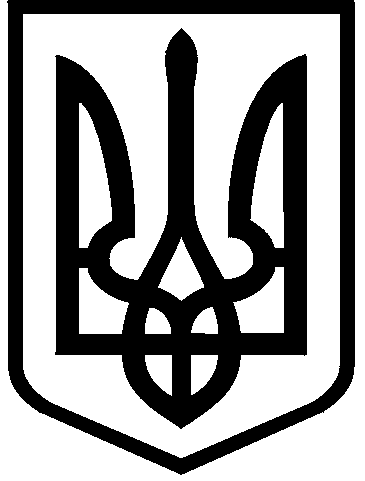 КИЇВСЬКА МІСЬКА РАДАVIII СКЛИКАННЯПОСТІЙНА КОМІСІЯ З ПИТАНЬ КУЛЬТУРИ, ТУРИЗМУ ТА ІНФОРМАЦІЙНОЇ ПОЛІТИКИ01044, м. Київ, вул. Хрещатик, 36                                                        тел.:(044)202-72-25; тел./факс(044)202-73-05Протокол № 2чергового засідання постійної комісії Київської міської радиз питань культури, туризму та інформаційної політики (Комісії) м. Київ									25.01.2017Присутні депутати Комісії: Муха Вікторія Вячеславівна – голова Комісії, Бенюк Богдан Михайлович – заступник голови Комісії, Поживанов Олександр Михайлович – секретар Комісії, Березницька Людмила Іванівна – член Комісії, Таранов Андрій Володимирович.	Присутні та запрошені: Попова Діана Олегівна – директор Департаменту культури виконавчого органу Київської міської ради (Київської міської державної адміністрації);Анжияк Сергій Михайлович — перший заступник директора – начальник управління мистецтв та культурно-освітніх закладів Департаменту культури виконавчого органу Київської міської ради (Київської міської державної адміністрації);Шуляк Микола Васильович – заступник директор Департаменту культури виконавчого органу Київської міської ради (Київської міської державної адміністрації);Мухіна –Мрига Тетяна Петрівна – начальник відділу музеїв Департаменту культури виконавчого органу Київської міської ради (Київської міської державної адміністрації);Прокопенко Ірина Віталіївна – директор Київського науково-методичного центру по охороні, реставрації та використанню пам'яток історії, культури і заповідних територій;Мосійчук Юрій Автономович – заступник директора Департаменту земельних ресурсів виконавчого органу Київської міської ради (Київської міської державної адміністрації);Шмуляр Олег Васильович — заступник директора Департаменту комунальної власності м. Києва виконавчого органу виконавчого органу Київської міської ради (Київської міської державної адміністрації);Тупнієнко Наталія Леонідівна – начальник відділу управління збереження історичного середовища та охорони об’єктів культурної спадщини Департаменту культури виконавчого органу Київської міської ради (Київської міської державної адміністрації);Лялька Юлія Михайлівна – головний спеціаліст Управління у справах релігій та національностей Департаменту культури виконавчого органу Київської міської ради (Київської міської державної адміністрації);Голота Тарас Анатолійович – начальник управління міжнародних зв’язків апарату виконавчого органу Київської міської ради (Київської міської державної адміністрації);Вакуленко Юрій Євгенович – генеральний директор Київського національного музею російського мистецтва;Радченко Володимир Миколайович – заступник  генерального  директора Київського національного музею російського мистецтва;Мариніна Олена Юріївна – провідний науковий співробітник Київського національного музею російського мистецтва;Ружанська Вікторія Миколаївна – заступник завідувача Київського національного музею російського мистецтва – Мистецький центр «Шоколадний будинок»;Малахов Віталій Юхимович – директор Театру на Подолі;Паланичка Оксана Олександрівна – керівник літературно-драматургічної програми Театру на Подолі;Круть Сергій Олександрович – перший заступник директора КП УЗН Шевченківського району м. Києва;Кураш Алла Михайлівна – заступник начальника управління культури туризму та охорони культурної спадщини Деснянської районної у місті Києві державної адміністрації;Щеглова Людмила Петрівна – завідувач музичним відділом Школи мистецтв Деснянського району м. Києва;Кравченко Ілля Іванович – голова Громадської організації "Об’єднання працівників культури України";Гончар Олена Михайлівна – представник ПАТ «Трест «Київміськбуд -2»;Дюжев Сергій Андрійович – головний спеціаліст Інституту архітектурного менеджменту;Гребенюк Павло Семенович – член Національної спілки художників України;Собцов Володимир Михайлович – співголова ГО «Старий Поділ», ГО «Відродження Києвоподіл»;Колюк Павло Олександрович – громадський активіст;Алешина Ірина Володимирівна – громадський активіст;Мазур Людмила Володимирівна – громадський активіст;Єскіна-Терещенко Олена Олександрівна – громадський активіст;Туз Ольга – громадський активіст;Заричний Олександр Володимирович – громадський активіст;Фельдман Євгенія – громадський активіст;Котенко Ніна Михайлівна – громадський активіст;Любович Євген Леонідович – громадський активіст;Митрофанова Тетяна Олегівна – громадський активіст;Рутковська Ольга Анатоліївна – громадський активіст;Мешехонова Світлана Василівна – громадський активіст;Щесюль Наталія Анатоліївна – громадський активіст;Бондаренко Тетяна Юріївна – громадський активіст;Павленко Роман Анатолійович – громадський активіст;Щербенко Марина Петрівна – громадський активіст;Якимович Наталія Ярославівна – громадський активіст;Худенко Ярослава Миколаївна – громадський активіст;Трибульник Станіслав Валерійович – громадський активіст;отець Миколай – представник Парафії храму Святителя Феодосія Чернігівського, УПЦ Дарницький район м. Києва;Готін Олександр Миколайович – представник храму Успіння Пресвятої Богородиці;Зеленський Ілля Олександрович – студент храму Успіння Пресвятої Богородиці;Гафурі Рустам Фаніс ули – заступник Муфтія України духовного управління мусульман України;Ландвитович Петро Петрович – священик Михайлівського собору;Боднар Юлія – прес-служба Київської міської ради;Олійник Олеся – помічник депутата Верховної Ради України;Карпічко Владислав Леонідович – помічник депутата Київської міської ради Л.І.Березницької;Міщенко Анна Михайлівна – помічник депутата Київської міської ради О.М. Поживанова;Зеленюк Валерія Валеріївна – помічник депутата Київської міської ради Б.М.Бенюка;Хоменко Денис Юрійович – помічник депутата Київської міської ради В.В. Мухи; Синюченко Наталія Аркадіївна – головний спеціаліст постійної комісії Київської міської ради з питань культури, туризму та інформаційної політики.Слухали: В.В. Муху, яка запропонувала доповнити пункти 3 та 11 порядку денного наступними питаннями:3. Звернення Департаменту культури щодо підтримки звернення  Київського академічного хору «Хрещатик» з проханням надання приміщення залу палацу культури «Більшовик» для проведення концерту «Шлягери звідусіль» 15-16 березня.11. Розгляд проекту рішення Київської міської ради «Про надання дозволу на розроблення проекту землеустрою щодо відведення земельної ділянки Духовному управлінню мусульман України на вул. Нахімова у Деснянському районі м. Києва для будівництва, експлуатації та обслуговування храму».	Голосували за порядок денний в цілому:	«За» - 5, «Проти» -0, «Утримався» -0.	Рішення прийняте.Порядок денний.Розгляд петиції «Повернути історичний вигляд Андріївському узвозу, який є загальним спадком всього Українського народу. Знести новий фасад театру та зобов’язати повернути історичний вигляд будинку (автор петиції Назаренко Віктор Григорович) (доручення Київського міського голови В. Кличка від 27.12.2016 №08/КО-15517(п).Розгляд протоколу загальних зборів трудового колективу Київського національного музею російського мистецтва щодо перейменування закладу від 17 січня 2017 р.Звернення Департаменту культури щодо підтримки звернення  Київського академічного хору «Хрещатик» з проханням надання приміщення залу палацу культури «Більшовик» для проведення концерту «Шлягери звідусіль» 15-16 березня.Розгляд проекту рішення Київської міської ради «Про присвоєння Школі мистецтв Деснянського району міста Києва імені видатного українського композитора Миколи Дмитровича Леонтовича»(подання Київського міського голови В. Кличка, доручення заступника міського голови – секретаря Київської міської ради В.Прокопіва  від  30.12.2016 №08/231-5127/ПР).Розгляд проекту рішення Київської міської ради «Про передачу в оренду без проведення конкурсу нежитлового будинку комунальної власності територіальної громади міста Києва» (подання Київського міського голови В.Кличка, доручення заступника міського голови – секретаря Київської міської ради В.Прокопіва  від 12.01.2017 № 08/231-154/ПР).Розгляд проекту рішення Київської міської ради «Про передачу в оренду без проведення конкурсу нежитлових приміщень комунальної власності територіальної громади міста Києва»(подання заступника голови Київської міської державної адміністрації М.Поворозника, доручення заступника міського голови – секретаря Київської міської ради В.Прокопіва від 12.01.2017 № 08/231-155/ПР).Розгляд звернення Київського науково-методичного центру по охороні, реставрації та використанню пам’яток історії, культури і заповідних територій на адресу Комісії з проханням сприяти передачі у власність Українській православній Церкві Київського Патріархату ікон:- «Богоматір скоро послушниця» (19 ст.),- «Богоматір з немовлям» (19 ст.),- «Святий Михаїл», «Святий Стефан» (18 ст.).Розгляд проекту рішення Київської міської ради «Про надання дозволу на розроблення проекту землеустрою щодо відведення земельної ділянки Національному меморіальному комплексу Героїв Небесної Сотні – Музей Революції Гідності на Алеї Героїв Небесної Сотні (Інститутська), 3 у Печерському районі м. Києва для будівництва, експлуатації та обслуговування меморіально-музейного комплексу (К - 28887).Розгляд проекту рішення Київської міської ради «Про надання релігійній громаді Успенської парафії у Дарницькому районі м. Києва Української Православної Церкви земельної ділянки для будівництва, експлуатації та обслуговування Храму Успіння пресвятої Богородиці на вул. Тальнівській, 4 у Дарницькому районі м. Києва» (А - 2313). (подання заступника директора Департаменту земельних ресурсів виконавчого органу Київської міської ради (Київської міської державної адміністрації) В. Дворнікова, доручення заступника міського голови – секретаря Київської міської ради В.Прокопіва  від 10.01.2017 № 08/231-84/ПР). Розгляд проекту рішення Київської міської ради «Про поділ та надання в постійне користування земельної ділянки релігійній громаді Української Православної Церкви парафії Святителя Феодосія Чернігівського у Дарницькому районі м. Києва на вул. Привокзальній, 2 у Дарницькому районі м. Києва» (А - 21613). (подання заступника директора Департаменту земельних ресурсів виконавчого органу Київської міської ради (Київської міської державної адміністрації) В. Дворнікова, доручення заступника міського голови – секретаря Київської міської ради В.Прокопіва  від 16.01.2017  № 08/231-156/ПР).Розгляд проекту рішення Київської міської ради «Про надання дозволу на розроблення проекту землеустрою щодо відведення земельної ділянки Духовному управлінню мусульман України на вул. Нахімова у Деснянському районі м. Києва для будівництва, експлуатації та обслуговування храму»(подання директора Департаменту земельних ресурсів виконавчого органу Київської міської ради (Київської міської державної адміністрації) О. Поліщука, доручення заступника міського голови – секретаря Київської міської ради В. Прокопіва від 28.08.2016 № 08/231-3586/ПР).Розгляд проекту рішення Київської міської ради «Про надання дозволу на розроблення технічної документації із землеустрою щодо встановлення (відновлення) меж земельної ділянки в натурі (на місцевості) приватному акціонерному товариству «Трест «Київміськбуд-2» на просп. Перемоги, 118 у Святошинському районі м. Києва для реконструкції з прибудовою та надбудовою гуртожитку під готель з подальшою його експлуатацією та обслуговуванням»» (К - 27667).(подання директора Департаменту земельних ресурсів виконавчого органу Київської міської ради (Київської міської державної адміністрації) О. Поліщука, доручення заступника міського голови – секретаря Київської міської ради В. Прокопіва від 04.01.2017 № 08/231-13/ПР). Повторний розгляд проекту рішення Київської міської ради «Про відмову у наданні дозволу на розроблення проекту землеустрою щодо відведення земельної ділянки релігійній громаді Української Православної Церкви Київського Патріархату парафії Святої Великомучениці Катерини у Шевченківському районі м. Києва на вул. Лісківській, 15 у Деснянському районі м. Києва для будівництва і обслуговування культових та інших будівель, необхідних для забезпечення діяльності парафії»(подання директора Департаменту земельних ресурсів  виконавчого органу Київської міської ради (Київської міської державної адміністрації) О. Поліщука, доручення заступника міського голови-секретаря Київської міської ради від 27.12.2016 №08/231-5108/ПР) (Пр.№1 від 12.01.2017, пит.4, заст. голови Комісії Б.М. Бенюк доопрац.).Розгляд звернення Надзвичайного та Повноважного Посла Італії в Україні Фабріціо Романо щодо взяття на баланс садово-паркової скульптури Данте Аліг’єрі, розташованої в парку «Володимирська гірка».Різне.По питанню №1.Слухали: В.В. Муху про петицію «Повернути історичний вигляд Андріївському узвозу, який є загальним спадком всього Українського народу. Знести новий фасад театру та зобов’язати повернути історичний вигляд будинку (автор петиції Назаренко Віктор Григорович). У зв’язку з відсутністю автора петиції, запропонувала висловитись присутнім представникам громадських організацій та громадськості.Виступили: Єскіна-Терещенко О.О. внесла пропозицію Комісії надати ряд протокольних доручень, а саме: 1) негайно зупинити будь-які будівельні роботи за адресою: вул. Андріївський узвіз, 20 А,Б, заборонити введення будівлі Театру на Подолі в експлуатацію; 2) скликати експертну комісію щодо правомірності реконструкції вказаної будівлі та можливості розміщення в даному місці будівлі театру взагалі; 3) провести службове розслідування з метою повернення даного об’єкту до первинного стану.Рутковська О.А. повідомила Комісію про рішення Київської організації спілки архітекторів України, яким дане будівництво визнано таким, що не відповідає законодавству України. Запропонувала підтримати петицію по суті. Наголосила на необхідності призупинення будівельних робіт до моменту вирішення питання по суті.В.В. Муха задала запитання чи дійсно вказане рішення носить офіційний характер, та чи не являється воно позицією виключно двох членів Київської міської організації? До того ж Комісія не отримувала дане рішення.Рутковська О.А. вказала, що даний документ опублікований в ЗМІ. Рішення на Комісію не надсилалося, однак його отримав заступник голови КМДА – Спасибко О.В.Любович Є.Л. звернув увагу Комісії, що постійна комісії з питань містобудування, архітектури та землекористування на своєму засіданні підтримала вказану петицію. Запропонував на час розгляду петиції доручити Департаменту культури вжити дії щодо зупинення будівельних робіт на об’єкті.Якимович Н.Я. висловила своє здивування, як мешканка Подолу, що  Комісія взагалі розглядає питання недопущення відкриття театру, враховуючи що за останні 10-ліття в Києві і Україні загалом не було збудовано жодного сучасного театру. Не зрозумілим є те, як в принципі культурні люди можуть вести дискусії в такій площині. Є факт – театр вже збудовано і для завершення всіх оздоблюваних робіт є меценатські кошти. В разі прийняття рішення про «замороження будівництва» це питання не буде вирішено ще багато років. До того ж в бюджеті міста відсутні кошти для демонтажу будівлі або для зміни фасаду. В Києві є прекрасний приклад – Гостинний двір, який так само відстоювали свого часу громадські активісти, але який наразі руйнується та розсипається. Стосовно так званого ансамблю Андріївського узвозу про який йдеться в петиції, то на сьогоднішній день – це зелені паркани, які огороджують нове будівництво та будинки, які доводяться до стану руйнації. Щербенко М.П. зауважила, що як людина яка 10 років працює в сфері сучасного мистецтва, виступає категорично проти того, щоб представники громади Андріївського узвозу маніпулювали питаннями смаку та перестали називати будівлю театру крематорієм. Звернулася з запитанням чи знають представники громади що таке сучасна архітектура взагалі та як вона може бути вписана в історичну забудову.Рутковська О.А. наголосила на рішенні спілки архітекторів та необхідності ведення розмови в правовій площині. Під час затвердження проекту реконструкції театру, мав бути проведений конкурс до початку будівництва.Туз О.Ю. запропонувала використовувати приміщення майбутнього театру спільно з громадськістю. Зокрема, там має бути влаштовано майданчик для інших творчих колективів.Попова Д.О. наголосила на передумовах, що спонукали до прийняття рішення про реконструкцію даної будівлі, а саме те, що вже 24 роки Театр на Подолі не має власного приміщення та постійно виступає на інших локаціях. Разом з тим, даний проект є безпрецедентним по суті, а меценатських проектів такого значного рівня за час незалежності країни ще не було. В грошових коштах – це 165 млн. грн., які вкладені в мистецтво. І тому це має стати гарним прикладом для всіх з точки зору вкладень в культуру. Наразі ж, якщо говорити про порушення законодавства, то такі речі не є доведеними.В.В Муха задала запитання Департаменту культури. Так, однією з вимог петиції є повернення історичного вигляду вказаному будинку. Чи мала та будівля, що була реконструйована, історичну цінність, чи є вона пам’яткою?Попова Д.О. відповіла, що даний будинок не мав і не має жодного статусу. Єдине що має особливий статус – це вулиця Андріївський узвіз, яка є пам’яткою містобудування. Однак отримала вона цей статус у 2012 році. На той час ця будівля вже була побудована в тому об’ємі, в якому вона існує зараз.Прокопенко І.В. зазначила, що дана петиція викликає великі сумніви стосовно того чи можливо відтворити взагалі історичну цінність про яку йдеться. Враховуючи що будівля не є пам’яткою, незрозуміло що тут можна відтворити.Малахов В.Ю. виступив за правове вирішення даного питання. Разом з тим викликає подив «прозріння» так званої громадськості через те, що вже 20 років на цьому ж місці і в тому ж об’ємі знаходилася обмальована нецензурними словами будівля, але громада Києва весь цей час до цього ніяк не ставилася.Вся дозвільна документації на реконструкцію театру в наявності. За бажання вона може бути передана на вивчення. Разом з тим, до 2015 року Театр на Подолі не виступав замовником будівництва.Андріївський узвіз не має перетворюватися на «мертву фасадну культуру». Громада говорить про фасад, але не говорить про потребу міста в театрі.В.В. Муха запропонувала висловитись всім членам Комісії, підвести в обговоренні риску та перейти до процедури голосування. О.М. Поживанов наголосив на тому, що попереднім проектом архітектора Юдіна вже були закладені існуючі проблеми, а саме розмір будівлі театру. З огляду на це, не зовсім вірним є звинувачувати в цьому керівника театру Малахова В.Ю. Повідомив про те, що одразу після відкриття фасаду підготував звернення на Комісію, яке вона підтримала, і яке дозволило б дізнатися багато речей. Однак, вже протягом 1,5 місяці ні на Комісію ні йому особисто як депутату не надійшло жодної відповіді.Запропонував підтримати цю петицію, а саме: зупинити будівництво та не вводити об’єкт в експлуатацію до моменту вивчення всіх деталей цього будівництва.Л.І. Березницька наголосила, що питання будівництва безперечно мають бути погоджені з громадськістю, однак є сучасний підхід до архітектури та проблема вписування сучасної будівлі в історичний контекст. Підтримала виступ Щербенко Марини. Виступила проти підтримки такої петиції.А.В. Таранов озвучив прохання роз’яснити деякі положення петиції, а саме: «Андріївський узвіз має бути збереженим у первісному стані, таким яким він був збудованим у 18 столітті». Однак відомо, що на Андріївському узвозі є всього на всього одна будівля, яка датована 18 століттям – це Андріївська церква. Чи правильно він розуміє, що відповідно до положень петиції необхідно зруйнувати все крім церкви? Далі по тексту петиції: «нові модерністські фасади вщент руйнують його історичну цінність та туристичну привабливість». Не зрозуміло як це пов’язане з необхідністю робити щось з фасадом Театру на Подолі. Разом з тим не зрозуміло чому 15 років паркан та бетонна коробка, яка існувала не турбували громадськість. Чому має повертатися якійсь попередній вигляд цій будівлі, коли вона не є пам’яткою? Висловився проти прийняття тексту цієї петиції.Б.М. Бенюк наголосив, що безперечно ця проблема є надзвичайно дразливою. Натомість наразі в міста є можливість отримати сучасне приміщення театру. Висловив своє переконання, що вже через 3 роки всі кияни будуть радіти, що в місті є новий театр. Виступив проти прийняття цієї петиції.Осьмак В. просила звернути увагу присутніх та членів Комісії на те, що випадок з Театром на Подолі – це переломний момент. І необхідно би було його використати з метою зміни правил. По суті йдеться не про те як виглядає фасад, а про те як ухвалюються рішення і яким чином ми всі дотримуємося закону. Національна спілка архітекторів зафіксувала довгий список порушень законодавчих актів. Необхідно ухвалити таке рішення, яке дозволить притягнути до відповідальності тих осіб, які припустилися помилок. Потрібно обговорювати не стилістичні особливості петиції, а її суть та проблеми що в ній відображені. Ми всі можемо створити прецедент коли подібні ситуації на Андріївському узвозі будуть неможливі.Л.І. Березницька наголосила на тому, що вона як депутат, що обрана в цьому виборчому окрузі, неодноразово направляла депутатські звернення з приводу руйнування вулиці Андріївський узвіз та будинків, які наразі знаходяться в жахливому стані. Підтримала ідею створення експертних рад, які б складалися з фахівців. Однак будівля Театру на Подолі є актуальною та потрібною для Андріївського узвозу, і в разі повного дотримання проекту вона буде вписана в існуючий ландшафт.Собцов В.М. запропонував відкинути емоції, понизити градус дискусії та вирішувати питання виключно в площині закону.В.В. Муха підсумувала все озвучене, та запропонувала приймати рішення враховуючи текст, опис петиції та Положення про порядок подання та розгляду електронних петицій. Нагадала присутнім, що дане питання вже піднімалося в стінах Київської міської ради, в результаті чого 20 грудня 2016 року Головою Київської міської державної адміністрації було надано окреме доручення №42904 щодо створення Робочої групи із врегулювання ситуації, що сталася навколо реконструкції Театру на Подолі.А.В. Таранов запропонував делегувати до складу вказаної Робочої групи голову Комісії – В.В. Муху та депутата обраного по даному виборчому округу – Л.І. Березницьку.О.М. Поживанов висловився за те, щоб не вводити будівлю в експлуатації до моменту, поки Робоча група не вирішить питання законності реконструкції. Також запропонував долучити до складу Робочої групи представника Міністерства культури України.В.В. Муха на прохання Єскіної-Терещенко О.О. поставила на голосування пропозицію: надати протокольні доручення відповідним структурним підрозділам Київської міської державної адміністрації, а саме: 1) негайно зупинити будь-які будівельні роботи за адресою: вул. Андріївський узвіз, 20 А,Б, заборонити введення будівлі Театру на Подолі в експлуатацію; 2) скликати експертну комісію щодо правомірності реконструкції вказаної будівлі та можливості розміщення в даному місці будівлі театру взагалі; 3) провести службове розслідування з метою повернення даного об’єкту до первинного стану.Голосували: «За» - 1, «проти» - 3, «утримались» - 1.Рішення не прийнятеВ.В. Муха на прохання О.М. Поживанов поставила на голосування пропозицію: направити дану петицію в частині можливого порушення законодавства України та враховуючи заяви громадськості щодо наявності відповідного рішення Київської організації Національної спілки архітекторів України, виключно в разі її надходження на адресу Комісії, на розгляд постійної комісії з питань законності, правопорядку та запобігання корупції.Голосували: «За» - 1, «проти» - 0, «утримались» - 4.Рішення не прийнятеВ.В. Муха поставила на голосування пропозицію: за результатами розгляду петиції, враховуючи окреме доручення Голови Київської міської державної адміністрації від 20 грудня 2016 року №42904, підтримати створення Робочої групи із врегулювання ситуації, що сталася навколо реконструкції Театру на Подолі та рекомендувати долучити до її складу: Голову постійної комісії з питань культури, туризму та інформаційної політики – В.В.Муху, Голову постійної комісії з питань містобудування, архітектури та землекористування – О.Г. Міщенка, депутата обраного по виборчому округу №76 – Л.І. Березницьку, по одному представнику з Департаменту культури, Департаменту містобудування та архітектури, Подільської районної в місті Києві державної адміністрації, Громадської ради при Подільській районній в місті Києві державній адміністрації, а також представників громадських організацій.Голосували: «За» - 5, «проти» - 0, «утримались» - 0.Ухвалили: враховуючи окреме доручення Голови Київської міської державної адміністрації від 20 грудня 2016 року №42904, підтримати створення Робочої групи із врегулювання ситуації, що сталася навколо реконструкції Театру на Подолі та рекомендувати долучити до її складу: Голову постійної комісії з питань культури, туризму та інформаційної політики – В.В.Муху, Голову постійної комісії з питань містобудування, архітектури та землекористування – О.Г. Міщенка, депутата обраного по виборчому округу №76 – Л.І. Березницьку, по одному представнику з Департаменту культури, Департаменту містобудування та архітектури, Подільської районної в місті Києві державної адміністрації, Громадської ради при Подільській районній в місті Києві державній адміністрації, а також представників громадських організацій.По питанню №2.Слухали: В.В. Муху про розгляд протоколу загальних зборів трудового колективу Київського національного музею російського мистецтва щодо перейменування закладу від 17 січня 2017 р.Нагадала присутнім, що Комісія отримала протокольне доручення пленарного засідання ІІ сесії Київради VII скликання №2 від 15.11.2016 про питання перейменування Київського національного музею російського мистецтва, яке підтримала більшість від складу Київської міської ради.30.11.2016 Комісія розглянула дане протокольне доручення та за результатами прийняла рішення, з метою фахового опрацювання питання, рекомендувати Музею провести збори трудового колективу, на яких визначитись із новою назвою Музею.На превеликий жаль під час проведення вказаних зборів не було поставлено питання про вибір нової назви, натомість відбувалось обговорення щодо того чи потрібне таке перейменування взагалі. Враховуючи, що згідно чинного законодавства, дане питання відноситься до компетенції засновника музею, яким є Київська міська рада, то рішення про перейменування може буде прийнято нею самостійно. Врахування думки трудового колективу не передбачено.Комісія зробила крок назустріч Музею, три члени Комісії були присутні на цих зборах, однак фахової дискусії не відбулося.Запропонувала директору Музею проінформувати присутніх про результати трудових зборів та задала запитання яким чином до моменту проведення зборів на офіційних інформаційних ресурсах Музею була завчасно розміщена позиція колективу щодо питання перейменування. Ким вона була сформована та хто відповідав за її розповсюдження?Виступили: Вакуленко Ю.Є. відповів, що доручив розібратися з цим питанням своєму заступнику з питань розвитку Радченку В.М., який доповість більш докладно з даного питання.Радченко В.М. повідомив, що на виконання доручення було проведено громадське опитування та збори трудового колективу. В той же час в ЗМІ з’явилися повідомлення, начебто від прес-центру Музею, якого не існує щодо думки трудового колективу. З даного питання, вже проводиться службове розслідування, яким будуть з’ясовані всі обставини та яке триватиме орієнтовно до кінця тижня.А.В. Таранов задав запитання які можуть бути подальші дії Комісії.В.В. Муха відповіла, що Комісія має в будь-якому разі взяти протокол загальних зборів трудового колективу до відома. Під час зміни назви юридичної особи думка трудового колективу не передбачена. Єдиним включенням є присвоєння закладу імені.О.М. Поживанов нагадав, що на пленарному засіданні Київської міської рад лунала пропозиція Бондаренка В.Д. щодо перейменування закладу на Картинну галерею імені Терещенків. Задав запитання чи обговорювалась дана назва на зборах.Вакуленко Ю.Є. надав негативну відповідь.Радченко В.М. повідомив, що під час зборів лунала лише одна пропозиція – Київський національний музей художніх колекцій. Разом з тим наразі зареєстрована петиція про перейменування Музею на Київський національний музей східного мистецтва.В.В Муха інформувала, що дане питання вже піднімалося раніше та розглядалося на Комісії з питань культури та туризму минулого скликання 9 вересня 2015 року та не було підтримано Комісією. Звернула увагу, що відповідно до п. 5 ч. 3 Закону України «Про присвоєння юридичним особам та об’єктам права власності імен (псевдонімів) фізичних осіб, ювілейних та святкових дат, назв і дат історичних подій» для присвоєння закладу імені будь-якої особи необхідно пройти процедури громадського обговорення та отримати згоду відповідного трудового колективу. З огляду на відсутність згоди трудового колективу, пропозиція найменування на честь Терещенка скоріше за все не буде реалізоване.Разом з тим, запропонувала Комісії виступити авторами проекту рішення щодо перейменування Київського національного музею російського мистецтва та враховуючи викладенні вище застереження, запропонувати повернути закладу його першу назву, яку він мав у 1922 році – Київська картинна галерея, враховуючи наявний статус Національного закладу культури.Анжияк С.М. наголосив на необхідності збереження організаційно-правової форми, а саме музейного закладу. Тому в такому разі можливо визначити таку назву – Національний музей «Київська картинна галерея». Разом з тим, враховуючи міжнародну діяльність музею, необхідно визначити лаконічну та легко адаптовану для англійської мови офіційне скорочення – «Київська національна картинна галерея». За такої умови, це буде відповідати і первинній назві 1922 року і буде збережено профіль закладу – музей та статус національного закладу культури.Вакуленко Ю.Є. висловив побажання щодо необхідності збереження музейного профілю. Виступив проти повернення історичної назви.Єскіна-Терещенко О.О. повідомила, що за минулого складу Київської міської ради виступала автором проекту рішення про перейменування Музею на Київський національний музей «Галерея Терещенків». Метою було відновлення історичної справедливості, оскільки будівля свого часу була конфіскована в родини Терещенків радянською владою. Запропонувала підтримати таку пропозицію.А.В. Таранов зауважив, що в даному випадку змішуються два питання: будівлі, що розмішена на вул. Терещенківській та Музею як юридичної особи в цілому, до складу якої наразі входить і Шоколадний будиночок на вул. Шовковичній та наміри щодо створення Центру реставрації і т.д. Запропонував відійти від політичної площини, взяти до відома протокол зборів, передати його Київській міській раді для подальшого вирішення питання по суті.Анжияк С.М. стосовно пропозиції Єскіної-Терещенко О.О., звернув увагу, що в разі прийняття саме такого рішення ми можемо потрапити в колізію, коли трудовим колективом буде фактично заблоковане таке перейменування або оскаржене в судовому порядку.Попова Д.О. висловила позицію Департаменту культури стосовно пропозиції повернення історичної назви 1922 року, вона повністю зберігає профілювання музею, національний статус музею та збігається з всесвітніми трендами як London National Gallery, Дрезденська національна галерея. В разі прийняття такого рішення, в Києві з’явиться Київська національна картинна галерея.В.В Муха поставила на голосування пропозицію: взяти протокол загальних зборів трудового колективу Київського національного музею російського мистецтва щодо перейменування закладу від 17 січня 2017 р. до відомаГолосували: «За» - 5, «проти» - 0, «утримались» - 0.Ухвалили: протокол загальних зборів трудового колективу Київського національного музею російського мистецтва щодо перейменування закладу від 17 січня 2017 р. взяти до відома.В.В Муха поставила на голосування пропозицію: постійній комісії з питань культури, туризму та інформаційної політики підготувати проект рішення Київської міської ради про перейменування Київського національного музею російського мистецтва на Національний музей «Київська картинна галерея», (скорочена назва – Київська національна картинна галерея), за погодженням з Департаментом культури, та здійснити організаційно-правові заходи щодо внесення його на розгляд Київської міської ради.Голосували: «За» - 3, «проти» - 0, «утримались» - 2.Ухвалили: постійній комісії з питань культури, туризму та інформаційної політики підготувати проект рішення Київської міської ради про перейменування Київського національного музею російського мистецтва на Національний музей «Київська картинна галерея», (скорочена назва – Київська національна картинна галерея), за погодженням з Департаментом культури, та здійснити організаційно-правові заходи щодо внесення його на розгляд Київської міської ради.По питанню №3.Слухали: В.В. Муху про звернення Департаменту культури щодо підтримки звернення Київського академічного хору «Хрещатик» з проханням надання приміщення залу палацу культури «Більшовик» для проведення концерту «Шлягери звідусіль» 15-16 березня.Шуляк М.В. висловив прохання передати в короткострокову оренду погодинно протягом двох днів з 15 по 16 березня приміщення залу палацу культури «Більшовик», який знаходиться на балансі Департаменту культури відповідно до вимог Положення про оренду комунального майна м. Києва. Приміщення необхідне для проведення культурно-мистецького заходу «Шлягери звідусіль». Прохання підтримати.Голосували: «За» - 5, «проти» - 0, «утримались» - 0.Ухвалили: звернення Департаменту культури щодо підтримки звернення Київського академічного хору «Хрещатик» з проханням надання приміщення залу палацу культури «Більшовик» для проведення концерту «Шлягери звідусіль» 15-16 березня підтримати.По питанню №4.Слухали: В.В. Муху про проект рішення Київської міської ради «Про присвоєння Школі мистецтв Деснянського району міста Києва імені видатного українського композитора Миколи Дмитровича Леонтовича».Виступили: Щеглова Л.П. повідомила, що школа була створена на базі хорової студії 27 років тому. В школі навчається 500 учнів, 14 творчих колективів, беруть участь в культурно-просвітницьких заходах району і міста. В закладі функціонує кімната-музей імені М.Леонтовича. Прохання підтримати.Голосували: «За» - 5, «проти» - 0, «утримались» - 0.Ухвалили: проект рішення Київської міської ради «Про присвоєння Школі мистецтв Деснянського району міста Києва імені видатного українського композитора Миколи Дмитровича Леонтовича» підтримати.По питанню №5.Слухали: В.В. Муху про проект рішення Київської міської ради «Про передачу в оренду без проведення конкурсу нежитлового будинку комунальної власності територіальної громади міста Києва».Виступили: Шмуляр О.В. інформував, що проектом рішення пропонується передати ТОВ «Родовід музей» приміщення по вул. Терещенківській 12, літ. А. Мета використання – розміщення музею народного художника України Івана Степановича Марчука. Орендна ставка – 2%. Всі процедури, передбачені законодавством дотримані. Прохання підтримати.В.В. Муха задала запитання щодо терміну оренди та хто є балансоутримувачем даної будівлі, чи є його погодження та чому не проводився конкурс на оренду вказаної будівлі?Шмуляр О.В. відповів, що балансоутримувачем є КП УЗН Шевченківського району міста Києва, який погодив дане рішення як і Шевченківська районна в місті Києві державна адміністрація листом, які не відображені в проекті рішення. Запропонований термін дії договору – 25 років. Конкурс не було проведено, оскільки відповідно до чинного законодавства заклади культури мають право на отримання приміщень поза конкурсом.В.В. Муха запитала чи є ТОВ «Родовід музей» музеєм в розумінні Закону України «Про музеї та музейну справу».Шмуляр О.В. відповів, що ТОВ має паспорт музею за адресою: вул.  Лаврська, 21 виданий  2012 року. Після отримання нового приміщення, товариство зможе отримати паспорт і на цю будівлю.Попова Д.О. наголосила, що постать Марчука ні в кого не викликає  сумнівів, це вже справжній бренд України та її культури. В даному випадку йдеться про приватну ініціативу меценатів Ігора Дідковського та Сергія Тарути, які побажали створити музей-майстерню.Б.М. Бенюк підтримав озвучені твердження, однак, не применшуючи здобутки Марчука, є певні питання до ТОВ «Родовід музей». Відповідно до зауважень юристів Київської міської ради, це товариство не є музеєм в розумінні Закону України «Про музеї та музейну справу». Окрім музеїв згідно даних з державного реєстру юр.осіб товариство займається й іншою діяльністю: будівництво, розміщення закладів харчування та кафе, готельний бізнес, діяльність барів, рекламна діяльність. Окрім цього викликає питання й запропонований термін оренди у 25 років. Наголосив на необхідності вирішити дані питання правильно з юридичної точки зору.Дідковський І.М. розповів про підтримку яку він надає Івану Марчуку, про створену за власні кошти виставку робіт художника в головному офісі ДП «Укрпошта». Щодо проекту рішення: планується взяти в оренду приміщення площею 94 кв.м., здійснити ремонт та організувати музей-майстерню. Розповів про концепцію «Київ – місто Івана Марчука». Наголосив на необхідності популяризації міста. ТОВ «Родовід музей» в минулому році організував виставки Івана Марчука в Києві (Мистецький арсенал), Тернополі, Львові, Одесі, приміщенні Європарламенту.В.В. Муха поставила на голосування пропозицію підтримати проект рішення Київської міської ради «Про передачу в оренду без проведення конкурсу нежитлового будинку комунальної власності територіальної громади міста Києва».Голосували: «За» - 2, «проти» - 0, «утримались» - 2, «не голосували» -1Рішення не прийнятоПо питанню №6.Слухали: В.В. Муху про проект рішення Київської міської ради «Про передачу в оренду без проведення конкурсу нежитлових приміщень комунальної власності територіальної громади міста Києва».Виступили: Шмуляр О.В. інформував, що проектом рішення пропонується надати приміщення члену Національної спілки художників України Гребенюку П.С по вул. Гарматна, 35 для розміщення творчої майстерні члена Національної спілки художників України. Прохання підтримати.Гребенюк П.С. повідомив, що дане приміщення використовує вже більше 20 років в якості творчої майстерні. Голосували: «За» - 5, «проти» - 0, «утримались» - 0.Ухвалили: проект рішення Київської міської ради «Про передачу в оренду без проведення конкурсу нежитлових приміщень комунальної власності територіальної громади міста Києва» підтримати.По питанню №7.Слухали: В.В. Муху про звернення Київського науково-методичного центру по охороні, реставрації та використанню пам’яток історії, культури і заповідних територій на адресу Комісії з проханням сприяти передачі у власність Українській православній Церкві Київського Патріархату ікон: «Богоматір скоро послушниця» (19 ст.), «Богоматір з немовлям» (19 ст.), «Святий Михаїл», «Святий Стефан» (18 ст.).Виступили: Прокопенко І.В. доповіла, що на балансі Київського науково-методичного центру по охороні, реставрації та використанню пам’яток історії, культури і заповідних територій перебувають 3 ікони. Однак фактично вони вже більше 15 років перебувають в Михайлівському Золотоверхому монастирі. Свого часу колишній Київський міський голова Омельченко О.О. та Президент України Кучма Л.Д. подарували вказані ікони керівництву Української православної церкви Київського патріархату. Однак процедура передачі не була дотримана і вони залишились на балансі КНМЦ. Ікони не є музейним фондом.Дане питання розглядалося на комісії з питань власності та було прийнято рішення підготувати спільно з Департаментом комунальної власності відповідний проект рішення.Ландвитович П.П. підтвердив, що вказані ікони були подаровані Президентом України та очільником міста в 1998 році під час відкриття Дзвіниці та 2000 році на честь відкриття Собору. Наразі ікони перебувають в Михайлівському Соборі.А.В. Таранов уточнив чи дійсно ікони перебувають у відкритому доступі. Ландвитович П.П. відповів, що одна ікона знаходиться у вівтарі та зачинена, а інші  дійсно перебувають у відкритому доступі.Попова Д.О. підтвердила, що дані ікони ніколи не перебували у користуванні КНМЦ. Вони були закуплені свого часу в якості подарунку. Тому з метою приведення у відповідність документації, необхідно прийняте рішення про їх передачу.Б.М. Бенюк підтримав таке рішення.О.М. Поживанов задав запитання чому стільки років не приймалося дане рішення?Прокопенко І.В. надала відповідь, що перебуває на своїй посаді лише близько року. А дана проблема була з’ясована лише під час підпису інвентаризаційної відомості. Попередні керівники не вирішували ці питання.Собцов В.М. звернув увагу, що в кожного предмету має бути свій окремий документ, запропонував з’ясувати в першу черги що це за предмет. Визначити це можна виключно за допомогою проведення експертизи. В даній ситуації ікони мають бути в першу чергу ідентифіковані фахівцями, мають отримати паспорти. Це все дозволить зрозуміти чи претендують такі предмети на об’єкти державного музейного фонду. Після отримання такої інформації, може бути отримана історична довідка та після цього вже вирішене питання про передачу.Голосували: «За» - 4, «проти» - 1, «утримались» - 0.Ухвалили: доручити Департаменту культури та Департаменту комунальної власності м. Києва спільно опрацювати вказане питання та підготувати відповідний проект рішення Київської міської ради із урахуванням всіх озвучених на засіданні Комісії зауважень. По питанню №8.Слухали: В.В. Муху про проект рішення Київської міської ради «Про надання дозволу на розроблення проекту землеустрою щодо відведення земельної ділянки Національному меморіальному комплексу Героїв Небесної Сотні – Музей Революції Гідності на Алеї Героїв Небесної Сотні (Інститутська), 3 у Печерському районі м. Києва для будівництва, експлуатації та обслуговування меморіально-музейного комплексу.Виступили: Мосійчук Ю.А. доповів, що даним проектом рішення передбачається надання дозволу на розроблення проекту землеустрою щодо відведення земельної ділянки Національному меморіальному комплексу Героїв Небесної Сотні – Музей Революції Гідності на Алеї Героїв Небесної Сотні (Інститутська), 3. Площа земельної ділянки – 1,23 га.Голосували: «За» - 5, «проти» - 0, «утримались» - 0.Ухвалили: проект рішення Київської міської ради «Про надання дозволу на розроблення проекту землеустрою щодо відведення земельної ділянки Національному меморіальному комплексу Героїв Небесної Сотні – Музей Революції Гідності на Алеї Героїв Небесної Сотні (Інститутська), 3 у Печерському районі м. Києва для будівництва, експлуатації та обслуговування меморіально-музейного комплексу підтримати.По питанню №9.Слухали: В.В. Муху про проект рішення Київської міської ради «Про надання релігійній громаді Успенської парафії у Дарницькому районі м. Києва Української Православної Церкви земельної ділянки для будівництва, експлуатації та обслуговування Храму Успіння пресвятої Богородиці на вул. Тальнівській, 4 у Дарницькому районі м. Києва».Виступили: Мосійчук Ю.А. доповів, що даним проектом рішення передбачається надати вказану земельну ділянку релігійній громаді. Розміщена культова споруда, яка на сьогоднішній день не зареєстрована.Б.М. Бенюк висловився категорично проти надання дозволу для будівництва церков московського патріархату, зважаючи на суспільно-політичну ситуацію та військові дії на сході країни.Лялька Ю.М. звернулася з пропозицією підтримати дану релігійну громаду. Необхідно виконувати закон та зняти політичні питання.В.В. Муха запропонувала перенести розгляд даного проекту рішення на наступне засідання Комісії.Голосували: «За» - 5, «проти» - 0, «утримались» - 0.Ухвалили: проект рішення Київської міської ради «Про надання релігійній громаді Успенської парафії у Дарницькому районі м. Києва Української Православної Церкви земельної ділянки для будівництва, експлуатації та обслуговування Храму Успіння пресвятої Богородиці на вул. Тальнівській, 4 у Дарницькому районі м. Києва» відкласти та розглянути на наступному черговому засіданні Комісії.По питанню №10.Слухали: В.В. Муху про проект рішення Київської міської ради «Про поділ та надання в постійне користування земельної ділянки релігійній громаді Української Православної Церкви парафії Святителя Феодосія Чернігівського у Дарницькому районі м. Києва на вул. Привокзальній, 2 у Дарницькому районі м. Києва».Виступили: Мосійчук Ю.А. доповів що даним проектом рішення передбачено поділ та надання в постійне користування земельної ділянки релігійній громаді Української Православної Церкви парафії Святителя Феодосія Чернігівського у Дарницькому районі м. Києва на вул. Привокзальній. Запропонував підтримати.Б.М. Бенюк запропонував відкласти проект рішення.Голосували: «За» - 5, «проти» - 0, «утримались» - 0.Ухвалили: проект рішення Київської міської ради «Про поділ та надання в постійне користування земельної ділянки релігійній громаді Української Православної Церкви парафії Святителя Феодосія Чернігівського у Дарницькому районі м. Києва на вул. Привокзальній, 2 у Дарницькому районі м. Києва» відкласти та розглянути на наступному черговому засіданні Комісії.По питанню №11.Слухали: В.В. Муху про проект рішення Київської міської ради «Про надання дозволу на розроблення проекту землеустрою щодо відведення земельної ділянки Духовному управлінню мусульман України на вул. Нахімова у Деснянському районі м. Києва для будівництва, експлуатації та обслуговування храму»Виступили: Мосійчук Ю.А. доповів що даним проектом рішення передбачено надати дозвіл релігійній громаді на розробку проекту землеустрою. Площа – 0,28 га.Гафурі Р.Ф. повідомив, що релігійна громада працює з 1992 року. Вже 20 років підряд релігійна громада орендує приміщення в Деснянському районі. Але протягом всього часу вона скитається по різних будинках, так як їй з часом  або відмовляють в оренді, або ж перепродається відповідне приміщення. На даний час громада знаходиться в гаражних боксах. По п’ятницях там збирається по 300 осіб, серед них жінки і діти. Тому існує нагальна проблема побудувати молитовний будинок, де могли б збиратися мусульмани міста Києва. На сьогоднішній день існує лише одна мечеть в місті Києва, на Подолі, в лівобережній частині міста такі заклади відсутні.Голосували: «За» - 4, «проти» - 0, «утримались» - 1.Ухвалили: проект рішення Київської міської ради «Про надання дозволу на розроблення проекту землеустрою щодо відведення земельної ділянки Духовному управлінню мусульман України на вул. Нахімова у Деснянському районі м. Києва для будівництва, експлуатації та обслуговування храму» підтримати.По питанню №12.Слухали: В.В. Муху про проект рішення Київської міської ради «Про надання дозволу на розроблення технічної документації із землеустрою щодо встановлення (відновлення) меж земельної ділянки в натурі (на місцевості) приватному акціонерному товариству «Трест «Київміськбуд-2» на просп. Перемоги, 118 у Святошинському районі м. Києва для реконструкції з прибудовою та надбудовою гуртожитку під готель з подальшою його експлуатацією та обслуговуванням».Виступили: Мосійчук Ю.А. доповів, що даний проект рішення розроблений з метою зміни цільового призначення земельної ділянки. Наразі вона знаходиться в оренді строком на 25 років.Гончар О.М. повідомила, що організація планує змінити вид використання відповідно до Земельного кодексу. Наразі вид використання – обслуговування гуртожитку. Оскільки на сьогоднішній день розпочата реконструкція, то даним проектом рішення як раз планується змінити відповідно її вид використання.Голосували: «За» - 5, «проти» - 0, «утримались» - 0.Ухвалили: проект рішення Київської міської ради «Про надання дозволу на розроблення технічної документації із землеустрою щодо встановлення (відновлення) меж земельної ділянки в натурі (на місцевості) приватному акціонерному товариству «Трест «Київміськбуд-2» на просп. Перемоги, 118 у Святошинському районі м. Києва для реконструкції з прибудовою та надбудовою гуртожитку під готель з подальшою його експлуатацією та обслуговуванням» підтримати.По питанню №13.Слухали: В.В. Муху про проект рішення Київської міської ради «Про відмову у наданні дозволу на розроблення проекту землеустрою щодо відведення земельної ділянки релігійній громаді Української Православної Церкви Київського Патріархату парафії Святої Великомучениці Катерини у Шевченківському районі м. Києва на вул. Лісківській, 15 у Деснянському районі м. Києва для будівництва і обслуговування культових та інших будівель, необхідних для забезпечення діяльності парафії»Виступили: Мосійчук Ю.А. доповів, що земельна ділянка розташована в межах прибрежно-захисних смуг, по ній протікає водний канал. Тому Департаментом земельних ресурсів підготовлена відмова.Б.М. Бенюк зазначив, що ним був доопрацьований даний проект рішення. Пропозиція підтримати даний проект рішення.Голосували: «За» - 5, «проти» - 0, «утримались» - 0.Ухвалили: проект рішення Київської міської ради «Про відмову у наданні дозволу на розроблення проекту землеустрою щодо відведення земельної ділянки релігійній громаді Української Православної Церкви Київського Патріархату парафії Святої Великомучениці Катерини у Шевченківському районі м. Києва на вул. Лісківській, 15 у Деснянському районі м. Києва для будівництва і обслуговування культових та інших будівель, необхідних для забезпечення діяльності парафії» підтримати.По питанню №14.Слухали: В.В. Муху про звернення Надзвичайного та Повноважного Посла Італії в Україні Фабріціо Романо щодо взяття на баланс садово-паркової скульптури Данте Аліг’єрі, розташованої в парку «Володимирська гірка».Виступили: Голота Т.А. закцентував увагу Комісії на ситуації що склалася з пам’ятником Данте Аліг’єрі. Він був встановлений за меценатські кошти. Наразі вже досить довгий час залишається невірешиним питання взяття його на баланс та прийняття до комунальної власності м. Києва. Жоден із зацікавлених структурних підрозділів КМДА не бажає брати його на баланс.	Звернувся з проханням вирішити цю патову ситуацію, так як все це шкодить іміджу міста та міського голови.	Круть С.О. повідомив, що КП УЗН Шевченківського району відповідно до статуту не має повноважень здійснювати нагляд за пам’ятниками. Підприємство не має жодного пам’ятника на балансі.	В.В. Муха заперечила, що даний об’єкт не є пам’ятником, це - садово-паркова скульптура. Якщо б це бува пам’ятник, то він би мав бути на балансі Департаменту культури. Окрім цього він не є об’єктом культурної спадщини.	Разом з тим, Комісія вже розглядала і погодила подібний проект рішення Київської міської ради, який вже до того ж підтримала сесія – це рішення щодо безоплатного прийняття до комунальної власності м. Києва пам’ятника болгарському героєві Капітану Петку Воєводі, яким як раз передбачено передати аналогічний об’єкт на баланс районної адміністрації, яка в свою чергу закріпила його за КП УЗН відповідного району.Шмуляр О.В. Київська міська державна адміністрація повинна визначити яка юридична особа буде забезпечувати охорону такого об’єкту, його благоустрій та утримання. Наразі Шевченківська РДА, Департамент культури та КП УЗН Шевченківського разом з Департаментом благоустрою відмовляються від прийняття на баланс. Однозначно необхідно щоб була згода на прийняття, тільки після цього може бути підготовлено відповідний проект рішення.Голосували: «За» - 5, «проти» - 0, «утримались» - 0.Ухвалили: звернутися до першого заступника Голови Київської міської державної адміністрації Пліса Г.В. з пропозицією провести робочу нараду за участю всіх зацікавлених структурних підрозділів КМДА, Управління міжнародних зв’язків, постійної комісії з питань культури, туризму та інформаційної політики, постійної комісії з питань власності з метою вирішення питання прийняття на баланс садово-паркової скульптури Данте Аліг’єрі, розташованої в парку «Володимирська гірка».Голова                                                                                                   В.В. Муха         Секретар                                                                                    О.М. Поживанов